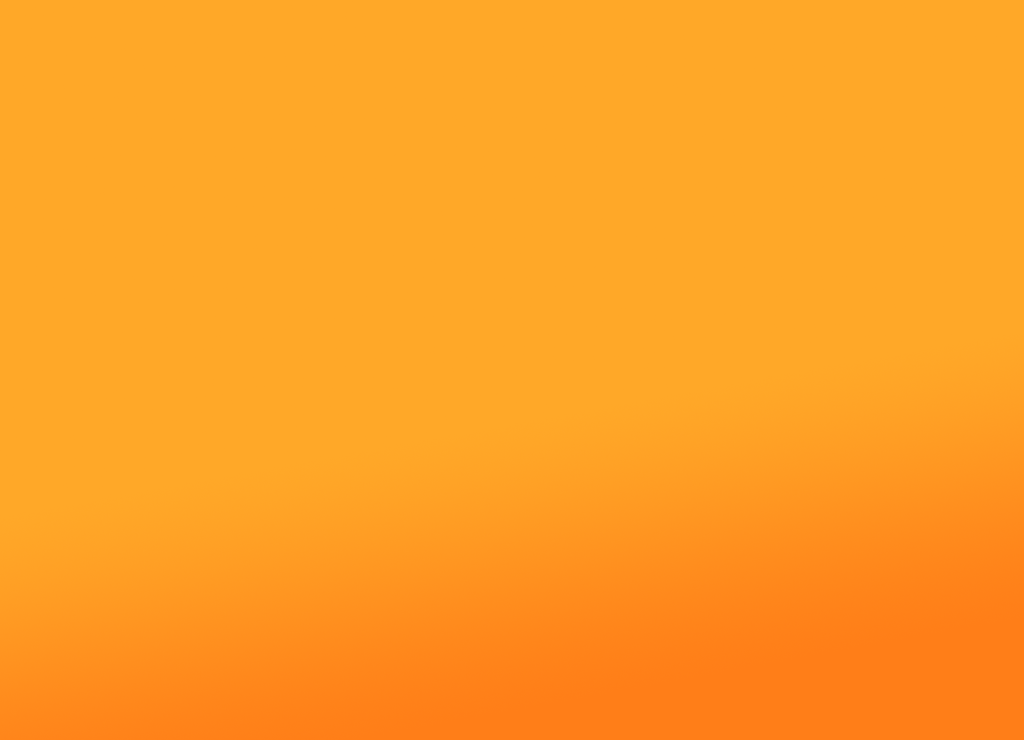 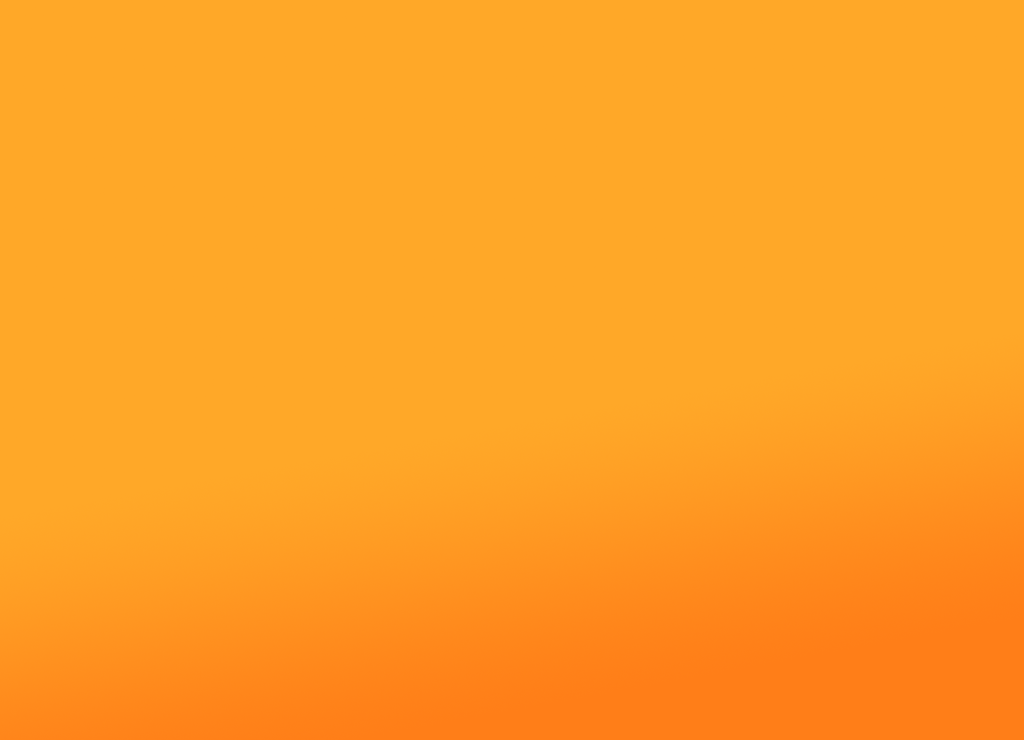 Achón Bruñén, María José. “Cláusulas de repercusión de gastos de la hipoteca al prestatario: casos en que se pueden considerar abusivas y casos en que no. Análisis detallado de los últimos pronunciamientos de nuestros tribunales”: Diario La Ley, nº 9122, 2018.Agüero Ortiz, Alicia. “Comentario al Proyecto de Ley de Contratos de Crédito Inmobiliario”: La Ley mercantil, nº. 42 (diciembre), 2017, p. 2.Agüero Ortiz, Alicia; Mendoza Losana, Ana Isabel. Claves Prácticas Derecho de Consumo: las 100 cuestiones más reclamadas. FRANCIS LEFEBVRE, marzo 2018, 180 p. Alarcón Sevilla, Verónica; Andreu Martínez, Belén. “La vulnerabilidad de los datos de salud en tecnología móvil”: Revista Aranzadi de derecho y nuevas tecnologías, nº. 42, 2016, pp. 135-155.Alejandro Ossola, Federico. “El daño resarcible y la cuantificación judicial del daño moral. Dificultades y propuestas”: Revista de responsabilidad civil y seguros: publicación mensual de doctrina, jurisprudencia y legislación, Año 19, nº. 11, 2017, pp. 11-31.Alfonso Sánchez, Rosalía (dir.); Valero Torrijos, Julián (dir.). Retos jurídicos de la economía colaborativa en el contexto digital. Cizur Menor (Navarra): Thompson Reuters Aranzadi, 2017. ISBN 978-84-9152-169-3. Álvarez Olalla, María del Pilar. “La obligación de evaluar la solvencia en el Proyecto de Ley de Contratos de Crédito Inmobiliario”: Aranzadi civil-mercantil. Revista doctrinal, nº. 1, 2018, pp. 103-116.Arcos Vieira, María Luisa. “Condición legal de consumidor y contratos con "doble finalidad". Comentario a la STS de 5 de abril de 2017 (RJ 2017, 2669)”: Cuadernos Civitas de jurisprudencia civil, nº 105, 2017, pp. 343-383.Bautista, Mariano. “Homologación de acuerdos: el sacrificio necesario”: Actualidad jurídica Aranzadi, nº 936, 2017, pp. 12-12.Ballugera Gómez, Carlos. “Cápsula formativa: luces y sombras del IRPH”: Video Webinars vLex, nº 2018, Enero 2018, [VLEX-704619557]. Ballugera Gómez, Carlos. “La negociación en el contrato por adhesión (II)”: Revista de Derecho vLex, nº 164, Enero 2018, [VLEX-700811773]. Ballugera Gómez, Carlos. “Crítica de la doctrina del control de transparencia del Tribunal Supremo. De la STS 9 mayo 2013 a la de 14 diciembre 2017”: Revista de Derecho vLex, nº 165, Febrero 2018, [VLEX-704264061]. Ballugera Gómez, Carlos. “Luces y sombras del IRPH: análisis de la STS de 14 de diciembre de 2017”: Revista de Derecho vLex, nº 165, Febrero 2018, [VLEX-704270829]. Benavides Velasco, Patricia. “Nuevas "oportunidades" para una regulación sobre la exoneración del pasivo insatisfecho”: Revista de derecho concursal y paraconcursal: Anales de doctrina, praxis, jurisprudencia y legislación, nº. 28, 2018, pp. 73-104.Bercovitz Rodríguez-Cano, Rodrigo. “Directiva 93/13/CEE. Primacía del derecho europeo. Tutela judicial efectiva. Comentario a la STC (Sala Primera) 75/2017 de 19 de junio de 2017 (RTC 2017, 75)”: Cuadernos Civitas de jurisprudencia civil, nº 105, 2017, pp. 563-576.Bernabéu Pérez, Isaac Carlos. “¿Cabe aplicar la rehabilitación del préstamo hipotecario dentro de una ejecución de un título no judicial?: Práctica de tribunales: revista de derecho procesal civil y mercantil, nº. 130, 2018, pp. 10.Bernabéu Pérez, Isaac Carlos. “¿Es contrario a la normativa europea un proceso declarativo que obliga al juez nacional a entregar una vivienda adjudicada en un proceso de ejecución extrajudicial hipotecario?”: Práctica de tribunales: revista de derecho procesal civil y mercantil, nº. 130, 2018, p. 12.Bernabéu Pérez, Isaac Carlos. “La averiguación del domicilio en la ejecución hipotecaria y la Sentencia del Tribunal Constitucional de 18 de septiembre de 2017”: Práctica de tribunales: revista de derecho procesal civil y mercantil, nº. 129, 2017, p. 11.Blanco García, Ana Isabel. “Las cláusulas abusivas en los ordenamientos uruguayo y español, ¿cabe control ex officio?”: Revista General de Derecho Procesal, nº. 43, 2017.Borda, Alejandro; A. Fossaceca, Carlos. “Reflexiones sobre la unificación de la responsabilidad y la prevención contractual”: Revista de responsabilidad civil y seguros: publicación mensual de doctrina, jurisprudencia y legislación, Año 20, nº. 2, 2018, pp. 24-34.Briozzo, Soledad. “Responsabilidad por los daños causados en el marco de un tratamiento de fertilización asistida”: Revista de responsabilidad civil y seguros: publicación mensual de doctrina, jurisprudencia y legislación, Año 20, nº. 1, 2018, pp. 49-57.Busto Lago, José Manuel. “Comercialización de participaciones preferentes: la no realización de los test de idoneidad o de conveniencia no determina el incumplimiento de las obligaciones precontractuales de información. Comentario a la STS de 20 de abril de 2017 (RJ 2017, 1821)”: Cuadernos Civitas de jurisprudencia civil, nº 105, 2017, pp. 417-444.Caja Moya, María Cristina. “Procedimiento de mediación en reclamaciones de indemnizaciones en accidentes de circulación”: Diario La Ley, nº 9127, 2018.Campos Acuña, María Concepción. “Viejos mimbres legales para nuevas realidad virtuales Whatsapp e infracciones en materia de protección de datos”: Actualidad administrativa, nº 1, 2018.CARRIZO AGUADO, David. “Asistencia extrajudicial al consumidor transfronterizo europeo”: Revista Cuadernos de Derecho Transnacional (Marzo 2018), Vol. 10, nº 1, pp. 45-69.Cassinello Plaza, Natalia M.; Cervera Conte, Ignacio; Ibáñez Jiménez, Javier Wenceslao; López del Villar, Claudia. “El desarrollo de las soluciones Fintech en España”: Icade: Revista de las Facultades de Derecho y Ciencias Económicas y Empresariales, nº 101, 2017.Cea, Ignacio. “La industria bancaria española frente a los nuevos modelos de negocio «Fintech». ¿Competencia, colaboración o integración? «fintegration»”: Icade: Revista de las Facultades de Derecho y Ciencias Económicas y Empresariales, nº 101, 2017.Climent Gallart, Jorge Antonio. “Responsabilidad de los portales de internet por los comentarios de terceros: Comentario a la STEDH (Sección Cuarta) de 2 de febrero de 2016, caso Magyar Tartalomszolgáltatók Egyesülete e Index.hu zrt vs Hungría”: Revista Aranzadi de derecho y nuevas tecnologías, nº. 41, 2016, pp. 317-326.Cordón Moreno, Faustino. “Acción colectiva y acción individual para la defensa de los derechos de los consumidores”: Derecho privado y Constitución, nº 31, 2017, pp. 217-242.Cordón Moreno, Faustino. “Retraso en la reclamación judicial de un derecho y mala fe. Comentario a la STS de 12 de diciembre de 2011 (RJ 2012, 32)”: Cuadernos Civitas de jurisprudencia civil, nº 105, 2017, pp. 15-28.CorreA, José Luis. “Peligroso cambio de criterio de la Suprema Corte mendocina sobre la cláusula de exclusión por exceso de velocidad y la aplicación de la Ley de Defensa del Consumidor”: Revista de responsabilidad civil y seguros: publicación mensual de doctrina, jurisprudencia y legislación, Año 20, nº. 2, 2018, pp. 219-242.Cracogna, Dante. “Seguro de salud”: Revista de responsabilidad civil y seguros: publicación mensual de doctrina, jurisprudencia y legislación, Año 19, nº. 12, 2017, pp. 177-192.Cuena Casas, Matilde. “La indefensión del hipotecado frente al préstamo irresponsable en el Proyecto de Ley de Crédito Inmobiliario”: El notario del siglo XXI: revista del Colegio Notarial de Madrid, nº. 77, 2018, pp. 54-59.Cuena Casas, Matilde. "Evaluación de la solvencia y crédito hipotecario": Revista Crítica de Derecho Inmobiliario, nº 764, pp. 2871 a 2924.Czajka, Aleksandra. “Obligación de reportar información no financiera y política de diversidad en vigor”: Actualidad jurídica Aranzadi, nº 936, 2017, pp. 10-10.Chéliz Inglés, Mª Carmen. “La UE y la armonización de la regulación en materia de mediación: Hacia una mediación obligatoria en todos los estados miembros?”: Revista de estudios europeos, nº. 71, 2018 (Ejemplar dedicado a: Congreso internacional de Jóvenes investigadores sobre la Unión Europea), pp. 189-205.Choolani Farray, Sergio. “El principio de no vinculación de cláusulas abusivas conforme a la reciente jurisprudencia del TJUE”: Revista de estudios europeos, nº. 71, 2018 (Ejemplar dedicado a: Congreso internacional de Jóvenes investigadores sobre la Unión Europea), pp. 138-148.Dalmacio Andrada, Alejandro. “El daño moral y las acciones colectivas”: Revista de responsabilidad civil y seguros: publicación mensual de doctrina, jurisprudencia y legislación, Año 20, nº. 2, 2018, pp. 39-52.de Miguel, Javier. “La obligación de informar de los encargados de tratamiento en el RGPD”: Actualidad jurídica Aranzadi, nº 938, 2018, pp. 11-11.Del Aguila Martínez, Jesús. “La mediación de consumo”: Práctica de tribunales: revista de derecho procesal civil y mercantil, nº. 128, 2017, p. 8.del Barrio Cruz, Óscar; Ibáñez Jiménez, Javier; Menéndez Andrés, Moisés. “Mirando al futuro. El papel de FinTech para el emprendimiento colaboración universidad y empresa”: Icade: Revista de las Facultades de Derecho y Ciencias Económicas y Empresariales, nº 101, 2017.Díaz Gómez, María Angustias. “Reflexiones en torno a la responsabilidad de las plataformas electrónicas de economía colaborativa”: Revista de estudios europeos, nº. 70, 2017 (Ejemplar dedicado a: Economía colaborativa), pp. 27-68.Díez Arnáiz, María. “La protección del consumidor en la compraventa de vivienda: especial referencia a las cláusulas abusivas”: Revista electrónica del Departamento de Derecho de la Universidad de La Rioja, REDUR, nº. 15 (diciembre 2017), 2017, pp. 123-154.Domènech, Frederic Adán. “Defensa del consumidor en los procesos declarativos en los que se ejercita el vencimiento anticipado”: Diario La Ley, nº 9152, 2018. DOMÈNECH, Frederic Adán. “Oposición al vencimiento anticipado incoado en juicio declarativo”: Revista de Derecho vLex, nº 166, Marzo 2018, [VLEX-705386273]Domínguez Martínez, Pilar. “Seguro de vida e incapacidad vinculado a préstamo hipotecario. Legitimación del tomador para actuar en seguro vinculado a hipoteca ante la inactividad de la entidad bancaria. Comentario a la STS de 5 de abril de 2017 (RJ 2017, 86052)”: Cuadernos Civitas de jurisprudencia civil, nº 105, 2017, pp. 385-415.Domínguez Ruiz, Lidia. “La necesidad de una regulación general de las cláusulas abusivas en el sistema procesal español”: Práctica de tribunales: revista de derecho procesal civil y mercantil, nº. 129, 2017, p. 6.Echebarría Sáenz, Marina. “Contratos electrónicos autoejecutables (smart contract) y pagos con tecnología blockchain”: Revista de estudios europeos, nº. 70, 2017 (Ejemplar dedicado a: Economía colaborativa), pp. 69-97.Eduardo Tambussi, Carlos. “La necesidad de reafirmar los principios del derecho del consumidor”: Revista de responsabilidad civil y seguros: publicación mensual de doctrina, jurisprudencia y legislación, nº. 11, 2017, pp. 67-84.Emil Jalil, Julián. “El daño en el Código Civil y comercial: requsitos de procedencia. Reparación plena y diferencias entre el daño que tiene como causa fuente un contrato y aquel que deriva del incumplimiento del deber de no dañar”: Revista de responsabilidad civil y seguros: publicación mensual de doctrina, jurisprudencia y legislación, Año 20, nº. 2, 2018, pp. 11-16.Estancona Pérez, Araya Alicia. Transporte Terrestre de Pasajeros. Contratación, Responsabilidad y Seguro. TIRANT, enero 2018, 516 p.Esteban de la Rosa, Fernando. “Régimen de la resolución alternativa y en línea de litigios de consumo transfronterizos tras el nuevo marco europeo y la Ley 7/2017”: Arbitraje: revista de arbitraje comercial y de inversiones, vol. 10, nº. 2, 2017, pp. 387-424.Fernández de Marcos, Laura Davara. “Una primera aproximación al Anteproyecto de Ley Orgánica de Protección de Datos”: Actualidad administrativa, nº 1, 2018.Flaquer Riutort, Juan. “Conflictos legales surgidos en la comercialización por parte de las agencias de viaje online de servicios ofertados por las aerolíneas de bajo costes”: Revista Aranzadi de derecho y nuevas tecnologías, nº. 42, 2016, pp. 187-208.García de Pablos, Jesús Félix. “La resolución alternativa de litigios en materia de consumo”: Diario La Ley, nº 9108, 2017.García Herrera, Alicia. “La mediación en los conflictos de telecomunicaciones”: Revista jurídica de Catalunya, vol. 116, nº 2, 2017, pp. 365-392.Garcimartín Alférez, Francisco José. “La Propuesta de Directiva europea sobre reestructuraciones y segunda oportunidad: el arrastre de acreedores disidentes y la llamada "regla de prioridad absoluta": Anuario de derecho concursal, nº. 43, 2018, pp. 11-38.Gimeno Beviá, Vicente. “El aseguramiento en las viviendas de uso turístico”: Revista de estudios europeos, nº. 70, 2017 (Ejemplar dedicado a: Economía colaborativa), pp. 98-110.Giunta Santimoteo, Grisel. “Mediación electrónica y gestión del cambio en la administración de justicia”: Revista Aranzadi de derecho y nuevas tecnologías, nº. 44, 2017.Gómez Leo, Osvaldo R. “Seguro de caución”: Revista de responsabilidad civil y seguros: publicación mensual de doctrina, jurisprudencia y legislación, Año 20, nº. 1, 2018, pp. 179-287.Gómez Valenzuela, Esperanza. “La contratación electrónica de consumo en el espacio intracomunitario”: Revista Aranzadi de derecho y nuevas tecnologías, nº. 42, 2016, pp. 157-184.González Caballero, Conrado Javier. “Aplicación del artículo 671 de la LEC a la luz de la reciente doctrina de la DGRN sobre la adjudicación hipotecaria de vivienda habitual”: Diario La Ley, nº 9164, 2018.González García, Saúl. “Cuestiones procesales de la acumulación de acciones en materia de nulidad de cláusulas abusivas”: Práctica de tribunales: revista de derecho procesal civil y mercantil, nº. 129, 2017, p. 7.González García, Saúl. “La carga de la prueba de la condición de consumidor: una cuestión controvertida en la jurisprudencia menor”: Diario La Ley, nº 9118, 2018.González Hernández, Esther; Gallardo Pino, Carmen; López Miranda, V.; Santiuste Blázquez, Yolanda. “El derecho a la información de los consumidores de productos alimenticios y la protección de la salud”: Revista de derecho agrario y alimentario, Año nº 33, nº 71, 2017, pp. 47-84.González, Urtzi. “Negligencias médicas: aspectos a tener en cuenta para reclamar”: Actualidad jurídica Aranzadi, nº 938, 2018, pp. 9-9.Gonzalo Domenech, Juan José. “Schrems contra Facebook: el concepto de «consumidor» en las relaciones contractuales con las redes sociales y la futura compatibilidad con el RGPD a raíz de la STJUE de 25 de enero de 2018”: Diario La Ley, nº 9157, 2018.Guillén Catalán, Raquel. “La articulación del principio de conservación de actos y negocios jurídicos en la contratación electrónica”: Revista Aranzadi de derecho y nuevas tecnologías, nº. 42, 2016, pp. 83-104.Guillén Catalán, Raquel. “La vulneración de la protección de datos personales por las redes sociales”: Revista Aranzadi de derecho y nuevas tecnologías, nº. 45, 2017, pp. 47-75.Hernández Sanjuán, David. “El nuevo concepto de viaje combinado y de servicios de viaje a la luz de la Directiva 2015/2302”: La Toga, nº. 195, 2017, pp. 23-27.Hernando Cebriá, Luis. “"Contratos de compraventa, figuras afines y 'contratos mixtos' en el marco de la reforma del Derecho Contractual europeo". A propósito de la sentencia del Tribunal de Justicia de la Unión Europea (Sala 10ª), de 7 de septiembre de 2017 (asunto C-247/16)”: Revista jurídica del notariado, nº 104, 2017, pp. 427-454.Herrera Sánchez, José Antonio. “Sobre la aplicación de tipos de interés negativos en préstamos hipotecarios: la denominada «cláusula cero»”: Diario La Ley, nº 9165, 2018.Herrero Suárez, Carmen. “Las viviendas de uso turístico: ¿el enemigo a abatir? Reflexiones sobre la normativa autonómica en materia de alojamientos turísticos”: Revista de estudios europeos, nº. 70, 2017 (Ejemplar dedicado a: Economía colaborativa), pp. 147-158.Holle, Marie Louise. “Le projet d'Ole Lando sur les contrats: le code sur le droit nordique des contrats”: Revue internationale de droit comparé, nº. 4, 2017, pp. 779-806.Ibáñez Jiménez, Javier Wenceslao. “Cuestiones jurídicas en torno a la cadena de bloques («blockchain») y a los contratos inteligentes («smart contracts»): Icade: Revista de las Facultades de Derecho y Ciencias Económicas y Empresariales, nº 101, 2017.Jerez Delgado, Carmen. “La responsabilidad de los operadores económicos de alimentos frente al consumidor, por el incumplimiento de los deberes de información alimentaria”: Revista de derecho agrario y alimentario, Año nº 33, nº 71, 2017, pp. 105-131.Jimeno Muñoz, Jesús. “Ciberresponsabilidad civil y seguros”: Responsabilidad civil, seguro y trafico: cuaderno jurídico, nº. 61, 2018, pp. 17-27.Leal Coronado, Mikael. “La revolución de los medios de pago en el contexto de los nuevos modelos de contratación”: Revista Aranzadi de derecho y nuevas tecnologías, nº. 45, 2017, pp. 141-167.López Gutiérrez, Diego Manuel. “La Administración puede considerar una cláusula contractual como abusiva”: Actualidad jurídica Aranzadi, nº 938, 2018, pp. 12-12.López Jiménez, David. “ADR y ODR en el comercio electrónico: un análisis desde la incidencia de la autorregulación”: Revista Aranzadi de derecho y nuevas tecnologías, nº. 41, 2016, pp. 29-81.López-Dávila Agüeros, Félix. “¿Cuándo adquiere la propiedad de un bien inmueble el adjudicatario en una subasta judicial?”: Proceso civil: cuaderno jurídico, nº. 130, 2018, pp. 16-18.Luquin Bergareche, Raquel. “La Directiva 2013/11/UE relativa a la resolución alternativa de litigios en materia de consumo: especial referencia al principio de voluntariedad de las ADR en su interpretación por la STJUE de 14 de junio de 2017”: Aranzadi civil-mercantil. Revista doctrinal, nº. 8, 2017, pp. 117-152.Llopis Benlloch, José Carmelo. “La protección del consumidor en el entorno digital”: El notario del siglo XXI: revista del Colegio Notarial de Madrid, nº. 76, 2017, pp. 165-167.Marano, Pierpaolo. “La "mifidización": el atardecer de los seguros de vida en la normativa europea sobre seguros”: Revista española de seguros: Publicación doctrinal de Derecho y Economía de los Seguros privados, nº. 171-172, 2017 (Ejemplar dedicado a: II Congreso Nacional de SEAIDA "Legislación, distribución y tecnología en el seguro y reaseguro"), pp. 415-432.Martín Faba, José María. “El banco condenado por una cláusula suelo abusiva no debería pagar las costas si fuese parcial la estimación de las pretensiones, o si se consideró que el caso era jurídicamente dudoso. Comentario a la STS de 4 de julio de 2016 (RJ 2017, 3064)”: Cuadernos Civitas de jurisprudencia civil, nº 105, 2017, pp. 29-35.Martín Moral, María Flora. “Economía colaborativa y protección del consumidor”: Revista de estudios europeos, nº. 70, 2017 (Ejemplar dedicado a: Economía colaborativa), pp. 179-196.Martínez de Santos, Alberto. “La dificultad de calificar como abusiva la cláusula de afianzamiento personal”: Práctica de tribunales: revista de derecho procesal civil y mercantil, nº. 128, 2017, p. 16.Martínez López-Sáez, Mónica. “Nuevos perfiles del derecho al olvido en Europa y España”: Anuario de la Facultad de Derecho, nº. 10, 2017, pp. 231-266.Martínez Rodríguez, Nieves. “Un paso adelante en la protección del consumidor en el comercio electrónico: la resolución de litigios en línea”: Aranzadi civil-mercantil. Revista doctrinal, nº. 1, 2018, pp. 29-70.Martinez Velencoso, Luz M. “La transmisión electrónica de la propiedad de los inmuebles («eConveyancing»): Un análisis comparado”: Revista Aranzadi de derecho y nuevas tecnologías, nº. 45, 2017, pp. 25-46.Martínez-Rojas, Ángela. “Principales aspectos del consentimiento en el reglamento general de protección de datos de la Unión Europea”: Revista Aranzadi de derecho y nuevas tecnologías, nº. 42, 2016, pp. 59-82.Menéndez Andrés, Moisés. “Mirando al futuro. Herramienta para la inclusión financiera, «también» en España. Propuesta de un modelo FinTech (Social) para asegurar los servicios de pagos básicos basado en dinero electrónico”: Icade: Revista de las Facultades de Derecho y Ciencias Económicas y Empresariales, nº 101, 2017.Merchán Murillo, Antonio. “Protección de datos, sanidad electrónica y la computación en nube”: Actualidad jurídica Aranzadi, nº 938, 2018, pp. 15-15.Miranda Serrano, Luis María. “Transparencia en la contratación de seguros: condiciones generales y particulares”: Revista española de seguros: Publicación doctrinal de Derecho y Economía de los Seguros privados, nº. 171-172, 2017 (Ejemplar dedicado a: II Congreso Nacional de SEAIDA "Legislación, distribución y tecnología en el seguro y reaseguro"), pp. 287-320.Molina Quiroga, Eduardo. “Redes sociales, derechos personalísimos y la libertad de expresión”: Revista de responsabilidad civil y seguros: publicación mensual de doctrina, jurisprudencia y legislación, Año 19, nº. 11, 2017, pp. 59-66.Molina Sanz, Raquel. “El Tribunal Constitucional declara la nulidad del artículo 76 e) de la Ley de Contrato de Seguro que obliga a las aseguradoras a someter a arbitraje las discrepancias con el asegurado en los contratos de seguros de defensa jurídica”: Diario La Ley, nº 9151, 2018.Morales Barceló, Judith. “Big data y protección de datos: especial referencia al consentimiento del afectado”: Revista Aranzadi de derecho y nuevas tecnologías, nº. 44, 2017.Murga Fernández, Juan Pablo. “La protección de datos y los motores de búsqueda en Internet: cuestiones actuales y perspectivas de futuro acerca del derecho al olvido”: Revista de Derecho Civil, vol. 4, nº. 4 (octubre–diciembre, 2017), 2017, pp. 181-209.Navarro Peral, Manuela. “Economía colaborativa en el transporte aéreo: los vuelos privados de costes compartidos”: Revista de derecho del transporte: Terrestre, marítimo, aéreo y multimodal, nº. 20, 2017, pp. 267-289.Oroz Valencia, Lourdes. “Aproximación a la obligación de la protección de datos desde el diseño y por defecto”: Actualidad administrativa, nº 1, 2018.Otazu Serrano, María José. “Contrato de seguro: doble transparencia y protección de consumidores”: Revista española de seguros: Publicación doctrinal de Derecho y Economía de los Seguros privados, nº. 171-172, 2017 (Ejemplar dedicado a: II Congreso Nacional de SEAIDA "Legislación, distribución y tecnología en el seguro y reaseguro"), p. 375-392.Otero Cobos, María Teresa. “Alteraciones en los sujetos obligados en el contrato de explotación hotelera. La cláusula non-disturbance”: La Ley mercantil, nº. 43 (enero), 2018, pp. 7. Otero Cobos, María Teresa. “Información incompleta en el proceso de venta de billetes de avión y nuevas tarifas abusivas de las compañías aéreas (Comentario a la STJUE de 6 de julio de 2017, asunto C-290/16)”: Revista de derecho del transporte: Terrestre, marítimo, aéreo y multimodal, nº. 20, 2017, pp. 245-253.Paniza Fullana, Antonia. “El préstamo hipotecario multidivisa: deber de información, error del consentimiento y protección del consumidor (A propósito de la Sentencia del Tribunal de Justicia de la Unión Europea de 20 de septiembre de 2017)”: Aranzadi civil-mercantil. Revista doctrinal, nº. 10, 2017, pp. 89-100.Pastor Martínez, Eduardo. “Mecanismos de segunda oportunidad: recuperar el crédito”: Diario La Ley, nº 9142, 2018.Peñas Moyano, María Jesús. “El deber general de información de los aseguradores a los tomadores, asegurados y beneficiarios”: Revista española de seguros: Publicación doctrinal de Derecho y Economía de los Seguros privados, nº. 171-172, 2017 (Ejemplar dedicado a: II Congreso Nacional de SEAIDA "Legislación, distribución y tecnología en el seguro y reaseguro"), pp. 321-340.Pérez Carrillo, Elena F. “Aprovechamiento temporal de bienes muebles en la economía colaborativa, durabilidad de los productos y tutela del consumidor en la Unión Europea: Retos y propuestas: Revista de estudios europeos, nº. 70, 2017 (Ejemplar dedicado a: Economía colaborativa), pp. 319-337.Pérez Conesa, Carmen. “Crisis económica y cláusula rebus sic stantibus. Imposibilidad de financiación del comprador con posterioridad a la compraventa (STS de 13 de julio de 2017)”: Aranzadi civil-mercantil. Revista doctrinal, nº. 10, 2017, pp. 83-88.Pérez Daudí, Vicente. “El IRPH ¿otro conflicto entre el tribunal supremo y el tribunal de justicia de la unión europea? reflexiones procesales a propósito de la Sentencia del Tribunal Supremo 669/2017, de 14 de diciembre”: Revista de Derecho vLex, nº 165, Febrero 2018, [VLEX-702729341]. Pérez Forero, Andrea Carolina. “Alcance normativo del régimen de protección al consumidor de los servicios de salud”: Revista Prolegómenos. Derechos y Valores de la Facultad de Derecho, vol. 21, nº. 41, 2018 (Ejemplar dedicado a: Versión preliminar), pp. 61-78.Pérez Marín, Antonio. “Luces y sombras del régimen jurídico de los alojamientos turísticos: A propósito de la turismofobia. Análisis crítico de la normativa andaluza”: La Toga, nº. 195, 2017, pp. 69-83.Pérez Vázquez, Francisco María. “Las cláusulas suelo: un problema de transparencia y entendimiento”: RDUNED. Revista de derecho UNED, nº. 21, 2017, pp. 379-410.Pérez, B. Outomuro. “Seguros vinculados a préstamos hipotecarios”: El notario del siglo XXI: revista del Colegio Notarial de Madrid, nº. 76, 2017, pp. 134-137.Pizarro Moreno, Eugenio. “Celada al derecho al olvido. Comentario a la Sentencia del Tribunal Supremo de 15 de octubre de 2015 (RJ 2015, 545)”: Revista Aranzadi de derecho y nuevas tecnologías, nº. 41, 2016, pp. 327-342.Pizarro Moreno, Eugenio. “El derecho al olvido nacido de ninguna parte”: Revista Aranzadi de derecho y nuevas tecnologías, nº. 44, 2017.Plana Arnaldos, Maria Carmen. “Nulidad de contratos de suscripción de participaciones preferentes y compra de obligaciones subordinadas. Restitución de intereses. Comentario a la STS de 30 de noviembre de 2016 (RJ 2016, 6100)”: Cuadernos Civitas de jurisprudencia civil, nº 105, 2017, pp. 115-132.Platero Alcón, Alejandro. “La restitución íntegra en las cláusulas suelo hipotecarias abusivas: Análisis de la Sentencia del Tribunal de Justicia Europeo de 21 de diciembre de 2016 y su repercusiones prácticas”: Anuario de la Facultad de Derecho, nº 33, 2017, pp. 11-11.Plaza Penadés, Javier. “Comercio electrónico y propuestas de directiva sobre contrato de suministro de contenidos digitales y sobre compraventa de bienes en línea”: Revista Aranzadi de derecho y nuevas tecnologías, nº. 41, 2016, pp. 21-25.Plaza Penadés, Javier. “El nuevo modelo de protección de datos personales europeo y el modo de obtener un consentimiento lícito”: Revista Aranzadi de derecho y nuevas tecnologías, nº. 44, 2017.Plaza Penadés, Javier. “Implementando el nuevo Reglamento General europeo de Protección de Datos”: Revista Aranzadi de derecho y nuevas tecnologías, nº. 43, 2017, pp. 19-21.Plaza Penadés, Javier. “Registro civil electrónico y protección de datos de carácter personal”: Revista Aranzadi de derecho y nuevas tecnologías, nº. 44, 2017.Pulgar Ezquerra, Juana. “La propuesta de Directiva sobre reestructuración temprana: Unión de los mercados de capitales, Unión bancaria y Derecho de la insolvencia (1)”: Diario La Ley, nº 54, 2017 (Ejemplar dedicado a: UNIÓN EUROPEA).Quijano González, Jesús. “Función y responsabilidad de las plataformas en línea: Una aproximación”: Revista de estudios europeos, nº. 70, 2017 (Ejemplar dedicado a: Economía colaborativa), pp. 338-352.Requejo Isidro, Marta. “La aplicación privada del derecho para la protección de las personas físicas en materia de tratamiento de datos personales en el reglamento (UE) 2016/679”: La Ley mercantil, nº. 42 (diciembre), 2017, p. 1.Ríos Ossa, Roberto. “Efectos derivados del incumplimiento de los deberes precontractuales de información en el contrato de seguro, en el ordenamiento jurídico chileno”: Revista española de seguros: Publicación doctrinal de Derecho y Economía de los Seguros privados, nº. 171-172, 2017 (Ejemplar dedicado a: II Congreso Nacional de SEAIDA "Legislación, distribución y tecnología en el seguro y reaseguro"), pp. 275-286.Rivas Ruiz, Amanay. “El acuerdo extrajudicial de pagos”: Revista de derecho concursal y paraconcursal: Anales de doctrina, praxis, jurisprudencia y legislación, nº. 28, 2018, pp. 175-199.Rivollier, Vincent. “L'influence du droit euripéen et international des contrats sur la réforme française du droit des obligations”: Revue internationale de droit comparé, nº. 4, 2017, pp. 757-778.Roldán Aguirre, Iker. “Las comisiones bancarias por ingresos en efectivo son abusivas y nulas. SJMER DE VITORIA, DE 10 OCTUBRE 2017 (RJ 2017, 256975)”: Revista Aranzadi Doctrinal, nº. 1, 2018, pp. 145-146.Romero, Estel. “Fin de las hipotecas multidivisas”: Actualidad jurídica Aranzadi, nº 936, 2017, pp. 9-9.Rosselló Rubert, Francisca María. “La recuperación y la portabilidad de los contenidos alojados en la nube desde la perspectiva contractual”: Revista Aranzadi de derecho y nuevas tecnologías, nº. 44, 2017.Rubí Navarrete, Jesús. “La resolución de la Agencia Española de Protección de Datos sobre la política de privacidad de Facebook”: Comunicaciones en propiedad industrial y derecho de la competencia, nº. 82 (septiembre-diciembre), 2017, pp. 5-17.Rubio Torrano, Enrique. “Acerca de la nulidad del contrato de permuta financiera fundada en el incumplimiento de los deberes de información”: Aranzadi civil-mercantil. Revista doctrinal, nº. 8, 2017, pp. 111-116.Rubio Torrano, Enrique. “El Proyecto de Ley Orgánica de Protección de Datos de Carácter Personal”: Aranzadi civil-mercantil. Revista doctrinal, nº. 1, 2018, pp. 97-102.Sánchez Domingo, María Belén. “La protección de datos personales en el espacio de libertad, seguridad y justicia. Especial consideración a las transferencias de datos a terceros países y organizaciones internacionales según la directiva 2016/680”: Revista de estudios europeos, nº. 69, 2017, pp. 17-36.Sanchez Garcia, Jesús Mª. “Comentarios al artículo 569.28.2 del Código Civil de Cataluña sobre la cesión de créditos hipotecarios”: Revista de Derecho vLex, nº 165, Febrero 2018, [VLEX-702223281]. Sánchez Herrero, Andrés. “¿Cómo incide la celebración de un nuevo contrato sobre el daño resarcible por la rescisión abusiva de un contrato de duración?”: Revista de responsabilidad civil y seguros: publicación mensual de doctrina, jurisprudencia y legislación, Año 20, nº. 2, 2018, pp. 17-23.Sánchez Ruiz de Valdivia, Inmaculada. “Los controles de "transparencia" y "contenido" en los contratos celebrados entre empresarios / AS (Autónomos, Microempresas y Pymes) una quimera cada día más cerca de la realidad. Comentario a la STS, Sala 1ª (Pleno), de 30 de enero de 2017 (RJ 2017, 371)”: Cuadernos Civitas de jurisprudencia civil, nº 105, 2017, pp. 167-193.Sánchez Ruiz de Valdivia, Inmaculada. “Retroactividad "sin límites" y "abusividad ponderada" de la cláusula suelo declaradas nulas en la SSTJUE 21 diciembre 2016 y 26 enero 2017. Comentario a la STJUE de 21 de diciembre de 2016 (TJCE 2016, 309)”: Cuadernos Civitas de jurisprudencia civil, nº 105, 2017, pp. 133-166.Sancho López, Marina. “Consideraciones procesales del ejercicio del derecho al olvidoexamen de jurisprudencia reciente y del nuevo marco legal”: Revista Aranzadi de derecho y nuevas tecnologías, nº. 41, 2016, pp. 135-155. Sancho López, Marina. “Nuevas amenazas para la protección de datos en el contexto del Big Data”: Revista Aranzadi de derecho y nuevas tecnologías, nº. 43, 2017, pp. 123-142.Senés Motilla, M. Carmen. “Tratamiento de las cláusulas abusivas en el juicio cambiario”: Revista General de Derecho Procesal, nº. 42, 2017.Sepúlveda Trueba, Miriam. “El control de oficio de las cláusulas abusivas”: La Toga, nº. 195, 2017, pp. 30-31.Solé Feliu, Josep. “Responsabilidad del fabricante por daños causados por vacunas: problemas de prueba y presunciones judiciales. Análisis de la jurisprudencia que deriva de la STJUE de 21 de junio de 2017 (TJCE 2017, 147)”: Cuadernos Civitas de jurisprudencia civil, nº 105, 2017, pp. 577-607.Tapia Hermida, Alberto Javier. “La declaración, delimitación y cobertura del riesgo. Pago de la prima y duración del contrato”: Revista española de seguros: Publicación doctrinal de Derecho y Economía de los Seguros privados, nº. 171-172, 2017 (Ejemplar dedicado a: II Congreso Nacional de SEAIDA "Legislación, distribución y tecnología en el seguro y reaseguro"), pp. 237-261.Torres Benito, E.; Jimeno Muñoz, Jesús. “La responsabilidad derivada de las plataformas de economía colaborativa”: Revista de responsabilidad civil, circulación y seguro, nº. 3, 2018, pp. 6-20.Unzué Rossi, Julio. “Infracción de normas que regulan la actividad concurrencial y prácticas engañosas con consumidores. Comentario a la STS de 17 de mayo de 2017 (RJ 2017, 2229)”: Cuadernos Civitas de jurisprudencia civil, nº 105, 2017, pp. 479-503.Vázquez de Castro, Eduardo. “Derecho al honor en Internet, anonimato y responsabilidad de los prestadores de servicios: ¿evolución e involución?”: Revista Aranzadi de derecho y nuevas tecnologías, nº. 44, 2017.Vázquez Muiña, Tania. “Acción colectiva de cesación, control de transparencia y cláusulas suelo. Comentario a la STS de 8 de junio de 2017 (RJ 2017, 2509)”: Cuadernos Civitas de jurisprudencia civil, nº 105, 2017, pp. 525-562.Vázquez Ruano, Trinidad. “"Economía colaborativa" y el transporte de personas”: CIRIEC - España. Revista jurídica de economía social y cooperativa, nº. 31, 2017, pp. 325-355.Vela Torres, Pedro José. “Alcance de la responsabilidad de los bancos respecto de las entregas a cuenta del comprador de vivienda”: Diario La Ley, nº 9111, 2018. Vela Torres, Pedro José. “Hipoteca multidivisa: adaptación de la jurisprudencia española a la del TJUE”: Diario La Ley, nº 9108, 2017.Vela Torres, Pedro José. “No existe cosa juzgada en el declarativo posterior a la ejecución hipotecaria, cuando no podía oponerse la abusividad”: Diario La Ley, nº 9105, 2017.Velandrino Trigueros, Gema; García Alonso, Francisco Javier. “La información alimentaria facilitada al consumidor online”: Revista de derecho agrario y alimentario, nº 33, Nº 71, 2017, pp. 133-144.Velasco San Pedro, Luis Antonio. “El transporte colaborativo hic et nunc”: Revista de estudios europeos, nº. 70, 2017 (Ejemplar dedicado a: Economía colaborativa), pp. 398-415.Vicandi Martínez, Arantzazu. “Las reclamaciones por cláusulas suelo y otras muchas cláusulas abusivas en las escrituras de hipoteca”: Revista de Derecho, Empresa y Sociedad (REDS), nº. 11, 2017, pp. 247-248.Zabale, Ezequiel M. “Nuevamente sobre la responsabilidad de los buscadores de internet”: Revista de responsabilidad civil y seguros: publicación mensual de doctrina, jurisprudencia y legislación, Año 20, nº. 1, 2018, pp. 45-48.